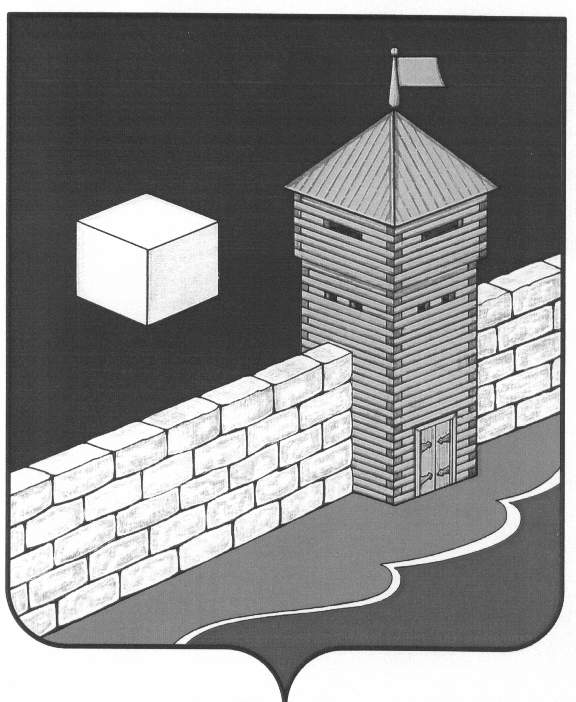 АДМИНИСТРАЦИЯ ЛЕБЕДЕВСКОГО  СЕЛЬСКОГО  ПОСЕЛЕНИЯРАСПОРЯЖЕНИЕ  04.09.2017 г.   № 17            с.Лебедевка     О назначении ответственного лица за организацию обработки персональных данных и защите персональных данных в администрации Лебедевского сельского поселенияВ соответствии с требованиями Федерального закона «О персональных данных» № 152-ФЗ от 27.07.2006 г., постановлением Правительства Российской Федерации № 687 от 15.09.2008 г. «Об утверждении Положения об особенностях обработки персональных данных, осуществляемой без использования средств автоматизации», постановлением Правительства Российской Федерации № 781 от 17.11.2007 г. «Об утверждении Положения об обеспечении безопасности персональных данных при их обработке в информационных системах персональных данных», Постановления Правительства РФ от 21.03.2012 г. №211 «Об утверждении перечня мер, направленных на обеспечение выполнения обязанностей, предусмотренных федеральным законом «О персональных данных» и принятыми в соответствии с ним нормативными правовыми актами, операторами, являющимися государственными или муниципальными органами»
     1. Назначить ответственного за организацию обработки персональных данных и защите персональных данных в администрации Лебедевского сельского поселения  инспектора администрации Лебедевского сельского поселения Пилипчук Надежду Евгеньевну. 
    2. Утвердить должностную инструкцию ответственного за организацию обработки персональных данных в администрации Лебедевского сельского поселения, согласно приложению №1.
    3. Утвердить образец обязательства служащего непосредственно осуществляющего обработку персональных данных, в случае расторжения с ним муниципального контракта, согласно приложению№2.
    4. Настоящее распоряжение подлежит размещению на странице администрации Лебедевского  сельского поселения сайта Еткульского муниципального района в сети Интернет. 
   5. Право контроля за исполнением настоящего распоряжения оставляю за собой. Глава Лебедевского сельского поселения:                               А.Д.Панов                                           
Приложение 1
к распоряжению
от 04.09.2017г. № 17
ДОЛЖНОСТНАЯ ИНСТРУКЦИЯ
лица, ответственного за организацию обработки персональных данных в администрации Лебедевского  сельского поселения
1. Общие положения1.1. Настоящая должностная инструкция определяет права, обязанности и ответственность лица, ответственного за организацию обработки персональных данных в администрации Лебедевского сельского поселения (далее - ответственный за организацию обработки персональных данных).
1.2.Ответственный за организацию обработки персональных данных назначается распоряжением администрации Лебедевского сельского поселения.
1.3.Ответственный за организацию обработки персональных данных в своей деятельности руководствуется Федеральным законом от 27.07.2006 № 152-ФЗ «О персональных данных», нормативными правовыми актами администрации Лебедевского сельского поселения, настоящей должностной инструкцией.2. Должностные обязанности2.1.Предоставляет субъекту персональных данных по его просьбе информацию.
2.2.Осуществляет внутренний контроль за соблюдением требований законодательства Российской Федерации при обработке персональных данных в администрации Лебедевского сельского поселения, в том числе требований к защите персональных данных. 
2.3.Доводит до сведения работников администрации Лебедевского сельского поселения положения законодательства Российской Федерации о персональных данных, локальных нормативных актов по вопросам обработки персональных данных, требований к защите персональных данных.
2.4.Организует прием и обработку обращений и запросов субъектов персональных данных или их представителей и (или) осуществляет контроль за приемом и обработкой таких обращений и запросов.
2.5.Разъясняет субъекту персональных данных юридические последствия отказа предоставления его персональных данных.3. ПраваДля выполнения возложенных задач и функций ответственный за организацию обработки персональных данных наделяется следующими правами:
3.1.Требовать от всех пользователей информационных систем персональных данных выполнения установленной технологии обработки персональных данных, инструкций и других нормативных правовых документов по обеспечению безопасности персональных данных.
3.2.Участвовать в разработке мероприятий по совершенствованию безопасности персональных данных.
3.3.Инициировать проведение служебных расследований по фактам нарушения установленных требований обеспечения информационной безопасности, несанкционированного доступа, утраты, порчи защищаемых персональных данных и технических средств из состава информационных систем. 
3.4.Обращаться к главе администрации Лебедевского сельского поселения с предложением о приостановке процесса обработки персональных данных или отстранению от работы пользователя в случаях нарушения установленной технологии обработки персональных данных или нарушения режима конфиденциальности. 
3.5.Давать свои предложения по совершенствованию организационных, технологических и технических мер защиты персональных данных в администрации Лебедевского сельского поселения.4. ОтветственностьОтветственный за организацию обработки персональных данных, виновный в нарушении требований Федерального закона от 27.07.2006 № 152-ФЗ «О персональных данных» несет ответственность, предусмотренную законодательством Российской Федерации.С инструкцией ознакомлен (а):_______________  __________________ ___________________ 
дата                                                подпись                                Ф.И.О.Приложение №2
к распоряжению
от 04.09.2017г. № 17
Типовое обязательство инспектора 
администрации Лебедевского сельского поселения, непосредственно осуществляющего обработку персональных данных, в случае расторжения с ним трудового договора (контракта) прекратить обработку персональных данных, ставших известными ему в связи с исполнением должностных обязанностей
Я, ________________________________________________________________
                                         (фамилия, имя, отчество) (должность)________________________________________________________проживающий по адресу: _______________________________________, предупрежден (а) о том, что на период исполнения мною должностных обязанностей по трудовому договору (контракту), заключенному между мною и администрацией Лебедевского сельского поселения, и предусматривающих работу с персональными данными, мне будет предоставлен доступ к указанной информации.Добровольно принимаю на себя обязательства:
- не передавать (в любом виде) и не разглашать третьим лицам и работникам администрации Лебедевского  сельского поселения, не имеющим на это право в силу выполняемых ими должностных обязанностей, информацию, содержащую персональные данные, которая мне доверена (будет доверена) или станет известной в связи с исполнением должностных обязанностей;- в случае попытки третьих лиц или работников администрации Лебедевского  сельского поселения, не имеющих на это право, получить от меня информацию, содержащую персональные данные, немедленно сообщать об этом факте своему непосредственному начальнику или (в случае его отсутствия) вышестоящему руководителю;
- не использовать информацию, содержащую персональные данные с целью получения выгоды;
- выполнять требования закона и иных нормативных правовых актов Российской Федерации, а также внутренних документов, регламентирующих вопросы защиты интересов субъектов персональных данных, порядка обработки и защиты персональных данных;
- в случае моего увольнения все материальные носители сведений, содержащих персональные данные (документы, копии документов, дискеты, диски, магнитные ленты, распечатки на принтерах, кино- фото негативы и позитивы, черновики и др.), которые находились в моем распоряжении в связи с выполнением мною служебных обязанностей вовремя работы в администрации Лебедевского  сельского поселения, передать главе Лебедевского  сельского поселения, под роспись;
- об утрате или недостаче материальных носителей сведений, содержащих персональные данные и о других фактах, которые могут привести к разглашению персональных данных, а также о причинах и условиях возможной утечки информации, немедленно сообщать главе Лебедевского сельского поселения;
- не производить преднамеренных действий, нарушающих достоверность, целостность или конфиденциальность персональных данных, хранимых и обрабатываемых с использованием автоматизированной информационной системы.
До моего сведения также доведены с разъяснениями соответствующие положения по обеспечению сохранности персональных данных автоматизированной информационной системы.
Обязуюсь прекратить обработку персональных данных, ставших известными мне в связи с исполнением должностных обязанностей, в случае расторжения со мной трудового договора (контракта), освобождения меня от замещаемой должности и увольнения с муниципальной службы. 
В соответствии со статьей 7 Федерального закона от 27.07.2006 № 152-ФЗ «О персональных данных» я уведомлен(а) о том, что персональные данные являются конфиденциальной информацией и я обязан(а) не раскрывать третьим лицам и не распространять персональные данные без согласия субъекта персональных данных, ставших известными мне в связи с исполнением должностных обязанностей. 
Ответственность, предусмотренная Федеральным законом от 27.07.2006 № 152-ФЗ «О персональных данных» и другими федеральными законами, мне разъяснена.______________________ ____________________ _______________________
            (дата)                                   (подпись)                (расшифровка подписи)